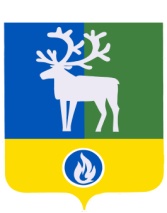 БЕЛОЯРСКИЙ РАЙОНХАНТЫ-МАНСИЙСКИЙ АВТОНОМНЫЙ ОКРУГ – ЮГРААДМИНИСТРАЦИЯ БЕЛОЯРСКОГО РАЙОНАКОМИТЕТ ПО ФИНАНСАМ И НАЛОГОВОЙ ПОЛИТИКЕ АДМИНИСТРАЦИИ БЕЛОЯРСКОГО РАЙОНАРАСПОРЯЖЕНИЕот __ августа 2017 года                                                                                                  № __ – рО внесении изменения в Перечень главных администраторов доходов бюджета Белоярского района на 2017 год, администрирование которых осуществляют органы исполнительной власти Ханты-Мансийского автономного округа - ЮгрыВ соответствии со статьей 20 и статьей  160.1 Бюджетного кодекса Российской Федерации от 31 июля 1998 года № 145-ФЗ:Внести в приложение № 8 «Перечень главных администраторов доходов бюджета Белоярского района на 2017 год, администрирование которых осуществляют органы исполнительной власти Ханты-Мансийского автономного округа - Югры», утвержденный решением Думы Белоярского района от 06 декабря 2016 года № 68 «О бюджете Белоярского района на 2017 год и плановый период 2018 и 2019 годов», следующие изменения:1.1. Перечень кодов бюджетной классификации главного администратора доходов бюджета Белоярского района – 530 Служба по контролю и надзору в сфере охраны окружающей среды, объектов животного мира и лесных отношений Ханты-Мансийского автономного округа – Югры, дополнить кодом бюджетной классификации:2. Контроль за выполнением распоряжения возложить на заместителя председателя Комитета по финансам и налоговой политике администрации Белоярского района по доходам Т.М. Азанову. 3. Настоящее распоряжение вступает в силу с момента подписания.Заместитель председателя Комитета по финансами налоговой политике администрацииБелоярского района по бюджету							    И.А. ПлохихКод бюджетной классификацииКод бюджетной классификацииНаименование 5301 16 35030 05 0000 140Суммы по искам о возмещении вреда, причиненного окружающей среде, подлежащие зачислению в бюджеты муниципальных районов